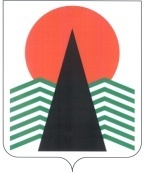 Территориальная комиссияпо делам несовершеннолетних и защите их правПОСТАНОВЛЕНИЕ №3428 мая 2015 года, 10-00 ч.г. Нефтеюганск, 3 мкр., д. 21, каб. 418зал совещаний администрации Нефтеюганского района(сведения об участниках заседания указаны в протоколе №18заседания территориальной комиссии) О проведении межведомственной профилактической операции «Подросток» на территории Нефтеюганского района в 2015 годуВ целях предупреждения безнадзорности и правонарушений несовершеннолетних, обеспечения безопасности детей, защиты их прав и законных интересов, во исполнение постановления комиссии по делам несовершеннолетних и защите их прав при Правительстве Ханты - Мансийского автономного округа – Югры от 25 декабря 2014 года № 24 «Об итогах проведения в 2014 году на территории Ханты-Мансийского автономного округа – Югры межведомственной профилактической операции «Подросток», территориальная комиссия по делам несовершеннолетних и защите их прав Нефтеюганского района п о с т а н о в и л а: 	1. Утвердить настоящим постановлением форму отчета «О результатах проведения межведомственной  профилактической операции «Подросток», определив при этом необходимость проведения данной профилактической операции на территории Нефтеюганского района ежегодно в период с 1 июня по 1 октября (приложение).	Срок: 28  мая 2015 года.	2. ОМВД России по Нефтеюганскому району (В.А.Заремба) направить приказ «О проведении профилактической операции «Подросток» в  структуры системы профилактики безнадзорности и правонарушений несовершеннолетних, принимающие участие в её проведении.	Срок: не позднее 5 июня 2015 года.	3. Комитету по опеке и попечительству (В.В.Лобанкова) ежегодно направлять в адрес территориальной комиссии статистические данные по пункта 1.5, 1.6, 1.7. отчета, утвержденного пунктом 1 данного постановления	Срок: ежегодно не позднее 05 октября. 	4. ОМВД России по Нефтеюганскому району (В.А.Заремба) ежегодно направлять в адрес территориальной комиссии статистические данные по пункта 3.1, 3.8, 3.10, 3.11, отчета, утвержденного пунктом 1 данного постановления	Срок: ежегодно не позднее 05 октября.	5. Отделу по делам несовершеннолетних, защите их прав (В.В.Малтакова) подготовить сводный отчет «О результатах проведения межведомственной  профилактической операции «Подросток» на территории Нефтеюганского района»	Срок: не позднее 15 октября. Председательствующий                                     В.В.МалтаковаПриложение к постановлению ТКДН и ЗП № 34 от 28.05.2015Отчет «О результатах проведения ежегодной межведомственной профилактической операции «Подросток»»на территории Нефтеюганского района за июнь-сентябрь__________ года(муниципальное образование)                                           (период)№ п/пИсследуемый параметрСтатистические данные (количество)Семьи, находящиеся в социально опасном положенииСемьи, находящиеся в социально опасном положенииСемьи, находящиеся в социально опасном положении1.Количество семей, находящихся в социально опасном положении 
(по состоянию на последний день отчетного периода)1.1.Количество утвержденных индивидуальных программ социальной реабилитации семей, находящихся в социально опасном положении 
(по состоянию на последний день отчетного периода)1.2.Количество родителей (законных представителей), проживающих в семьях, находящихся в социально опасном положении (по состоянию на последний день отчетного периода), их них:1.2.не работают1.2.состоят на учете в Центре занятости в качестве безработного 1.2.работают1.3.Пролечено родителей от алкогольной зависимости1.4.Пролечено родителей от наркотической (токсической, иной) зависимости1.5.Количество родителей (законных представителей), ограниченных в родительских правах, из общего количества родителей, проживающих в семьях, находящихся в социально опасном положении (в скобках указать количество детей, в отношении которых родители ограничены в родительских правах)1.6.Количество родителей (законных представителей), лишенных родительских прав, из общего количества родителей, проживающих в семьях, находящихся в социально опасном положении (в скобках указать количество детей, в отношении которых родители лишены прав)1.7.Количество родителей (законных представителей), восстановленных в родительских правах, из общего количества родителей, проживающих в семьях, находящихся в социально опасном положении (в скобках указать количество детей, в отношении которых родители восстановлены в родительских правах)1.8.Количество семей, в которых социально опасное положение устранено по причине нормализации ситуации (исправление родителей, выполнение родителями (законными представителями) должным образом родительских обязанностей по воспитанию, содержанию, обучению, защите прав и законных интересов детей)2.Количество детей, проживающих в семьях, находящихся в социально опасном положении (по состоянию на последний день отчетного периода), из них:2.1.несовершеннолетние в возрасте от 14 до 18 лет2.2.дети-инвалиды2.3.учатся в школе (училище, лицее, институте)2.4.посещают детский сад2.5.не учатся, не работают2.6.состоят на учете в Центре занятости в качестве безработного2.7.трудоустроено несовершеннолетних, в том числе:2.7.временно2.7.постоянно2.8.Оздоровлены (посещали в отчетном периоде детские оздоровительные лагеря, загородные оздоровительные лагеря, лагеря дневного пребывания, специализированные (профильные) лагеря (палаточные лагеря, лагеря труда и отдыха), медицинские оздоровительные центры, базы комплексы)2.9.Занимаются в кружках, спортивных секциях, клубах, объединениях дополнительного образования детей2.10.находятся в специальном учебно-воспитательном учреждении закрытого типа (по состоянию на последний день отчетного периода)2.11.находятся в воспитательной колонии (по состоянию на последний день отчетного периода)2.12.находятся в центре временного содержания для несовершеннолетних правонарушителей органов внутренних дел2.13.совершили суицид (в том числе суицидальные высказывания) в отчетном периоде2.14.совершили самовольный уход в отчетном периоде, из них:2.14.из семьи 2.14.из государственного учреждения2.15.Совершили в отчетном периоде:2.15.административных правонарушений2.15.преступлений2.15.антиобщественных действий2.16.Количество несовершеннолетних, проживающих в семьях, в которых социально опасное положение устранено по причине нормализации ситуации (исправление родителей, выполнение родителями (законными представителями) должным образом родительских обязанностей по воспитанию, содержанию, обучению, защите прав и законных интересов детей)Несовершеннолетние, в отношении которых проводится индивидуальная профилактическая работа в соответствии со статьями 5, 6 Федерального закона Российской Федерации от 24 июня 1999 года 
№ 120-ФЗ «Об основах системы профилактики безнадзорности и правонарушений несовершеннолетних»Несовершеннолетние, в отношении которых проводится индивидуальная профилактическая работа в соответствии со статьями 5, 6 Федерального закона Российской Федерации от 24 июня 1999 года 
№ 120-ФЗ «Об основах системы профилактики безнадзорности и правонарушений несовершеннолетних»Несовершеннолетние, в отношении которых проводится индивидуальная профилактическая работа в соответствии со статьями 5, 6 Федерального закона Российской Федерации от 24 июня 1999 года 
№ 120-ФЗ «Об основах системы профилактики безнадзорности и правонарушений несовершеннолетних»3.Количество несовершеннолетних, в отношении которых проводится индивидуальная профилактическая работа (по состоянию на последний день отчетного периода), из них:3.1.состоят на профилактическом учете в территориальном органе внутренних дел3.2.безнадзорные, беспризорные3.3.занимаются бродяжничеством, попрошайничеством3.4.содержатся в социально-реабилитационных центрах для несовершеннолетних, в социальных приютах, центрах помощи детям, оставшимся без попечения родителей, в других учреждениях для несовершеннолетних, нуждающихся в социальной помощи и (или) реабилитации3.5.употребляют без назначения врача: 3.5.наркотические средства 3.5.психотропные вещества3.5.одурманивающие вещества3.6.употребляют алкогольную и спиртосодержащую продукцию, пиво и напитки, изготавливаемые на его основе3.7.совершили правонарушение, повлекшее применение меры административного взыскания3.8.совершили правонарушение до достижения возраста, с которого наступает административная ответственность3.9.освобождены от уголовной ответственности вследствие акта об амнистии или в связи с изменением обстановки, а также в случаях, когда признано, что исправление несовершеннолетнего может быть достигнуто путем применения принудительных мер воспитательного воздействия3.10.совершили общественно опасное деяние и не подлежат уголовной ответственности в связи с недостижением возраста, с которого наступает уголовная ответственность, или вследствие отставания в психическом развитии, не связанного с психическим расстройством3.11.обвиняются или подозреваются в совершении преступлений, в отношении которых избраны меры пресечения, предусмотренные 
Уголовно-процессуальным кодексом Российской Федерации3.12.отбывают наказание в виде лишения свободы в воспитательных колониях3.13.условно-досрочно освобожденные от отбывания наказания, освобожденные от наказания вследствие акта об амнистии или в связи с помилованием3.14.которым предоставлена отсрочка отбывания наказания или отсрочка исполнения приговора3.15.освобождены в отчетном периоде из учреждений 
уголовно-исполнительной системы, из них: 3.15.мужской пол3.15.женский пол3.16.вернулись в отчетном периоде из специальных учебно-воспитательных учреждений закрытого типа, из них:3.16.мужской пол3.16.женский пол3.17.осуждены за совершение преступления небольшой или средней тяжести и освобожденные судом от наказания с применением принудительных мер воспитательного воздействия3.18.осуждены условно, осужденные к обязательным работам, исправительным работам или иным мерам наказания, не связанным с лишением свободы3.19.учатся в школе (училище, лицее, институте), из них:3.19.вернувшиеся в отчетном периоде из специальных 
учебно-воспитательных учреждений закрытого типа3.19.освобожденные в отчетном периоде из воспитательных колоний3.20.не учатся, не работают, из них:3.20.вернувшиеся в отчетном периоде из специальных 
учебно-воспитательных учреждений закрытого типа3.20.освобожденные в отчетном периоде из воспитательных колоний3.21.состоят на учете в Центре занятости в качестве безработного, их них:3.21.вернувшиеся в отчетном периоде из специальных 
учебно-воспитательных учреждений закрытого типа3.21.освобожденные в отчетном периоде из воспитательных колоний3.22.трудоустроены:3.22.временно3.22.постоянно3.22.из числа вернувшихся несовершеннолетних из специальных 
учебно-воспитательных учреждений закрытого типа в отчетном периоде3.22.из числа освобожденных несовершеннолетних из воспитательной колонии в отчетном периоде3.23.Оздоровлены (посещали в отчетном периоде детские оздоровительные лагеря, загородные оздоровительные лагеря, лагеря дневного пребывания, специализированные (профильные) лагеря (палаточные лагеря, лагеря труда и отдыха), медицинские оздоровительные центры, базы комплексы), из них:3.23.вернувшиеся в отчетном периоде из специальных 
учебно-воспитательных учреждений закрытого типа3.23.освобожденные в отчетном периоде из воспитательных колоний3.24.занимаются в кружках, спортивных секциях, клубах, объединениях дополнительного образования детей, из них:3.24.вернувшиеся в отчетном периоде из специальных 
учебно-воспитательных учреждений закрытого типа3.24.освобожденные в отчетном периоде из воспитательных колоний3.25.определены в отчетном периоде в специальное учебно-воспитательное учреждение закрытого типа3.26.помещены в отчетном периоде в воспитательную колонию3.27.помещены в отчетном периоде в центр временного содержания для несовершеннолетних правонарушителей органов внутренних дел4.Заслушано несовершеннолетних в отчетном периоде на заседании территориальной комиссии по делам несовершеннолетних и защите их прав, из них по причине:4.совершения самовольного ухода из семьи4.совершения самовольного ухода из государственного учреждения4.совершения административного правонарушения 4.совершения преступления4.совершения антиобщественного действия4.иное (перечислить причины с указанием соответствующих статистических данных)5.Количество утвержденных индивидуальных программ социальной реабилитации несовершеннолетних, в отношении которых организована индивидуальная профилактическая работа (по состоянию на последний день отчетного периода)6.Пролечено несовершеннолетних от алкогольной зависимости7.Пролечено несовершеннолетних от наркотической (токсической, иной) зависимости8.Количество несовершеннолетних, в отношение которых завершено проведение индивидуальной профилактической работы, из них:8.по причине исправления поведения8.по причине достижения 18 летАдминистративная практика Административная практика Административная практика 9.Количество рассмотренных протоколов об административных правонарушениях, их них:9.1.составлены представителями территориального органа внутренних дел9.1.составлены членами территориальной комиссии по делам несовершеннолетних и защите из прав (не учитываются представители территориального органа внутренних дел)9.1.составлены представителями прокуратуры9.2.возвращены в орган, должностному лицу, которые составили протокол в порядке подпункта 4 пункта 1 статьи 29.4 КоАП РФ9.2.поступили вновь в комиссию после устранения замечаний (ошибок) 9.2.поступили вновь в комиссию после устранения замечаний (ошибок) из числа возвращенных в отчетном периоде9.3.принято решение о назначении административного наказания 9.4.принято решение об освобождении от наказания9.5.прекращены по причине:9.5.отсутствие состава административного правонарушения9.5.отсутствие события административного правонарушения9.5.истечение срока привлечения к административной ответственности9.6.Количество рассмотренных протоколов об административных правонарушениях в отношении родителей (законных представителей), в том числе:9.6.перечислить статьи КоАП РФ или Закона ХМАО – Югры от 11.06.2010 
№ 102-оз «Об административных правонарушениях» с указанием соответствующих статистических данных9.7.Количество рассмотренных протоколов об административных правонарушениях в отношении несовершеннолетних, в том числе:9.7.перечислить статьи КоАП РФ или Закона ХМАО – Югры от 11.06.2010 
№ 102-оз «Об административных правонарушениях» с указанием соответствующих статистических данных9.8.Количество рассмотренных протоколов об административных правонарушениях в отношении граждан, должностных лиц, в том числе:9.8.перечислить статьи КоАП РФ или Закона ХМАО – Югры от 11.06.2010 
№ 102-оз «Об административных правонарушениях» с указанием соответствующих статистических данных